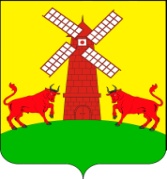 СОВЕТ УПОРНЕНСКОГО СЕЛЬСКОГО ПОСЕЛЕНИЯПАВЛОВСКОГО РАЙОНАРЕШЕНИЕот 15.12.2022	                                                                                         № 56/141   хутор УпорныйО передаче администрации муниципального образования Павловский район в лице отдела муниципальных закупок и контрактной службы администрации муниципального образования Павловский район полномочий Упорненского сельского поселения Павловского района по определению поставщиков (подрядчиков, исполнителей) для нужд Упорненского сельского поселения Павловского района и передаче из бюджета Упорненского сельского поселения Павловского района в бюджет муниципального образования Павловский район межбюджетных трансфертов на осуществление переданных полномочий на 2023 год	В соответствии частью 8 статьи 26 Федерального закона от 5 апреля 2013 года № 44-ФЗ «О контрактной системе в сфере закупок товаров, работ, услуг для обеспечения государственных и муниципальных нужд», постановлением администрации муниципального образования Павловский район от 07 декабря 2018 года № 1830 «О централизации закупок муниципального образования Павловский район», Уставом Упорненского сельского поселения Павловского района, Совет Упорненского сельского поселения Павловского района р е ш и л:1.Передать администрации муниципального образования Павловский район в лице отдела муниципальных закупок и контрактной службы администрации муниципального образования Павловский район осуществление полномочий по определению поставщиков (подрядчиков, исполнителей) для нужд Упорненского сельского поселения Павловского района и передать из бюджета Упорненского сельского поселения в бюджет муниципального образования Павловский район межбюджетные трансферты на осуществление переданных полномочий на 2023 год.2.Поручить председателю Совета Упорненского  сельского поселения Павловского района (Браславец)  заключить Соглашение с администрацией муниципального образования Павловский район о передаче администрации  муниципального образования Павловский район в лице отдела муниципальных закупок и контрактной службы администрации муниципального образования Павловский район полномочий по определению поставщиков (подрядчиков, исполнителей) для нужд Упорненского сельского поселения и передаче из бюджета Упорненского сельского поселения в бюджет муниципального образования Павловский район межбюджетных трансфертов на осуществление переданных полномочий на 2023 год.           3. Предусмотреть в бюджете Упорненского сельского поселения Павловского района на 2023 год межбюджетные трансферты, предоставляемые из бюджета Упорненского сельского поселения Павловского района в бюджет муниципального образования Павловский район для осуществления полномочий.         4. Контроль за выполнением настоящего решения возложить на постоянную комиссию Совета по финансам, бюджету, налогам и инвестиционной политике Упорненского сельского поселения (Войтенко).5.  Решение вступает в силу с 01 января 2023 года.Глава Упорненского сельского поселения Павловского района 	                                                 А.В.Браславец